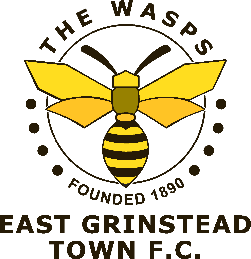 				Kit Order Form				(email to eastgrinsteadtownfc@gmail.com or hand in at Club)Name: _____________________________________________________Contact Tel No: ______________________________________________Contact Email: _______________________________________________ Shirts: (NOTE ALL SHIRTS ORDERED WILL EITHER HAVE MCDONDALDS AS SHIRT SPONSOR OR HAVE NO SPONSOR)Home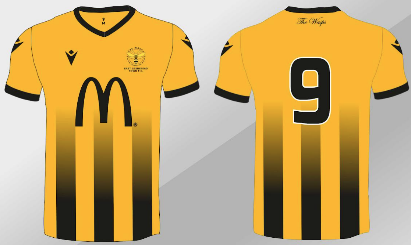 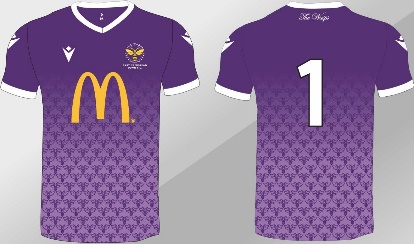 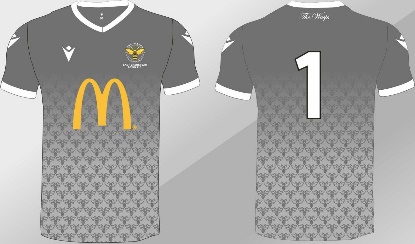 Away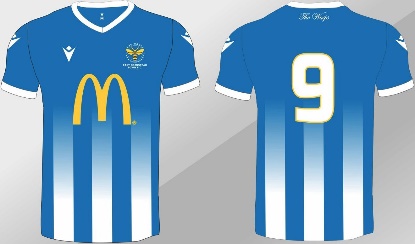 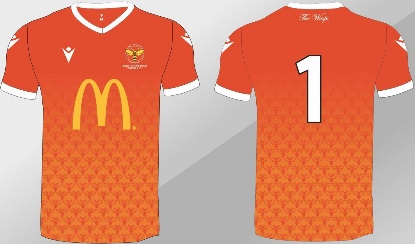 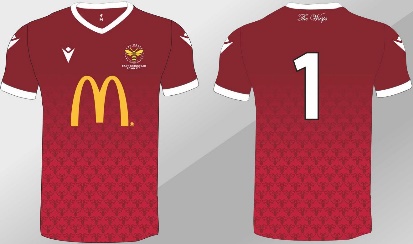 Prices:Adult Shirts: £36	Junior Shirts: £30	Add a Shirt Number: £2 Payment required upfront in full and non-refundable as shirts are made to orderOrder: (tick or write number of shirts required in relevant box below)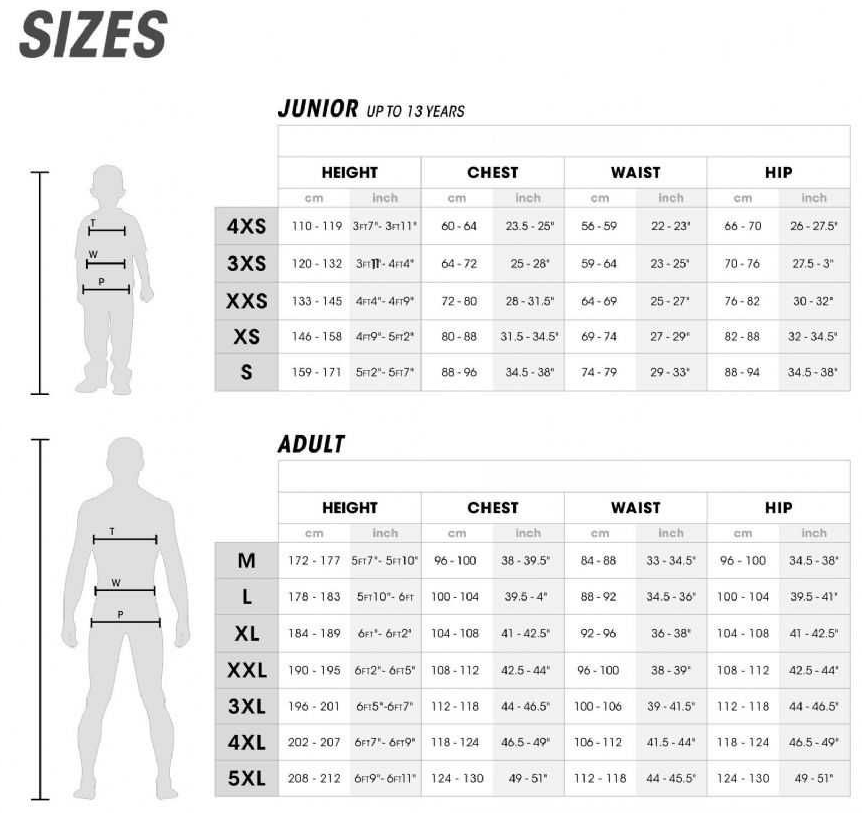 SizeSizeOutfieldOutfieldGoalkeeperGoalkeeperGoalkeeperGoalkeeperSizeSizeHomeAwayHome - PurpleHome - GreyAway - OrangeAway - RedJunior:4XSJunior:3XSJunior:XXSJunior:XSJunior:SAdult:MAdult:LAdult:XLAdult:XXLAdult:3XLAdult:4XLAdult:5XLShirt Sponsor (McDonalds = default or Blank)Shirt Sponsor (McDonalds = default or Blank)No Shirt Number (Default):No Shirt Number (Default):Specify Shirt Number:Specify Shirt Number: